厂家直销二氧化碳发生器工作原理配置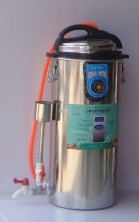 产品用途　　一、 产品用途和适用范围　　用途:　　ZR1000二氧化碳发生器，通过浓硫酸与碳酸氢钠或碳酸氢铵反应产生1000　　立方/小时的高浓度(98%)二氧化碳气体，通入矿井密闭火区，快速灭火。　　适用场所:　　地面灭火　　灭大面积火灾　　煤自燃火灾　　废弃矿井灭火　　适用于:　　市政消防、通风、防灭火、矿山救护部门。　　二、产品型号及意义　　ZR-1000　　Z: 装置　　R: 二氧化碳　　1000:每小时最大产气量(立方/小时)　　工作原理　　反应方程式如下:　　H2SO4 2NaHCO3 → Na2SO4 2CO2 ↑ 2H2O。　　二氧化碳发生器罐车为反应主体，上部夹套内存有浓硫酸，底部为碳酸氢　　钠混合液，两种物质通过阀门管道相连，反应时打开阀门即可实现产气功能，　　为加速反应，设置有反应搅拌装置，实现快速产气。　　碳酸氢钠混合搅拌罐车的功能为两种化学物质的准备和输送，它采用煤　　矿井下用隔爆三项异步电动机驱动硫酸泵实现浓硫酸向二氧化碳发生器罐车的　　自动输送;采用煤矿井下用隔爆三项异步电动机驱动搅拌装置实现碳酸氢钠和　　水的搅拌;采用煤矿井下用隔爆三项异步电动机驱动碳酸氢钠混合液上料泵实　　现碳酸氢钠混合液上料泵向二氧化碳发生器罐车的自动输送。　　 配置　　a) 二氧化碳发生器罐车1套(含反应自动搅拌器)　　b) 硫酸自动上料泵1台　　c) 碳酸氢钠混合搅拌罐车1套(含混合搅拌器)　　d) 平板矿车2台　　e) 浓硫酸输送管7米　　f) 碳酸氢钠输送管7米　　g) 防护服4套　　ZR1000型二氧化碳器与传统灭火设备的　　性能比较